附件１高中及中职教师资格认定材料种类及整理要求一、高中及中职学校教师资格认定材料种类及说明1．有效身份证件原件（身份证、户口簿、学籍证明、居住证、满港澳台居民居住证、港澳居民来往内地通行证、五年有效期台湾居民来往大陆通行证）；2．学历证书原件；3．普通话水平测试等级证书原件（认定系统无法验证申请人普通话水平测试等级的需提交）；4. 湖南省教师资格认定体检表（须为当年在县级以上医院进行，且表格上要有医生签署的“合格”结论。）；5. 师范教育专业课程和教育实习成绩复印件（2015年12月31日前入学的全日制师范生）；6.《中小学教师资格考试合格证明》（参加中小学教师资格考试合格人员网上自行下载打印，认定系统能验证通过的可不提交）；7.与网报同版一寸（4 X3cm）免冠彩色照片一张。吉首大学2019年应届师范毕业生认定材料由吉首大学统一提交。二、高中及中职教师资格认定材料整理要求1．申请人提交的上述材料应依次装订成册（相关证件原件除外）。2．请如实提交申请人相关材料，故意弄虚作假，骗取教师资格的将依据国家有关规定进行处罚。3．申请人复印件材料上交后不再退还，请自行备份。4．材料不合要求，一概不予受理。附件2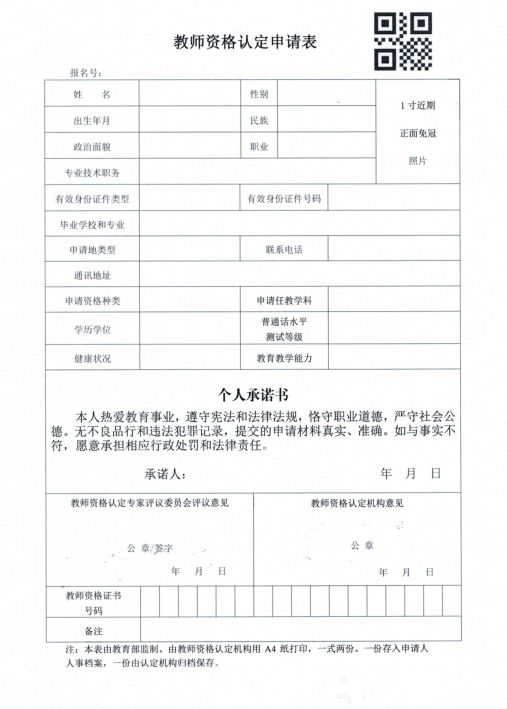 附件3湖南省教师资格证书补发换发申请表备注：1．所填个人信息应与原教师资格证书信息一致；2．本表一式二份，分别存入本人人事档案和发证机关档案。附件4湖南省教师资格证书信息更正备案表认定机构名称：××××××教育局注：本表一式两份。一份存入持证人人事档案，一份由认定机构归档保存附件5 年　　月　　日湖南省教师资格认定体检表姓名                 工作单位                   户籍所在地                   申请资格种类                   填表日期                   湖南省教育厅监制说　 　　明一、体检在相应的教师资格认定机构指定的县级以上医院进行，并必须包括传染病和精神病史等项目。高等学校教师资格认定体检由拟聘任教学校统一组织在市州以上医院进行。二、申请认定幼儿园和小学教师资格的，参照《中等师范学校招生体检标准》的有关规定执行；申请认定初级中学及其以上教师资格的，参照《高等师范学校招生体检标准》的有关规定执行。三、承担体检的医院应当根据上述标准，对被检人员做出合格或不合格的结论第　  号姓　　名性　　别本人正面二寸免冠照片民　　族出生年月本人正面二寸免冠照片资格种类任教学科本人正面二寸免冠照片身份证件类型身份证件号码本人正面二寸免冠照片原发证机关本人正面二寸免冠照片证书编号原发证时间申请事由□证书遗失需补发□证书遗失需补发□证书遗失需补发□证书遗失需补发申请事由□证书损毁影响使用需换发□证书损毁影响使用需换发□证书损毁影响使用需换发□证书损毁影响使用需换发申请人承诺以上信息准确，情况属实。因信息有误造成的一切后果由本人承担。　　　　　申请人签名：　　　　年　　月　　日以上信息准确，情况属实。因信息有误造成的一切后果由本人承担。　　　　　申请人签名：　　　　年　　月　　日以上信息准确，情况属实。因信息有误造成的一切后果由本人承担。　　　　　申请人签名：　　　　年　　月　　日以上信息准确，情况属实。因信息有误造成的一切后果由本人承担。　　　　　申请人签名：　　　　年　　月　　日以下内容由教育行政部门填写以下内容由教育行政部门填写以下内容由教育行政部门填写以下内容由教育行政部门填写以下内容由教育行政部门填写经办人审核意见有关材料已审核，情况属实。经办人签名：　　　　年　　月　　日有关材料已审核，情况属实。经办人签名：　　　　年　　月　　日有关材料已审核，情况属实。经办人签名：　　　　年　　月　　日有关材料已审核，情况属实。经办人签名：　　　　年　　月　　日发证机关
审核意见负责人签名：（公章）　　　　年　　月　　日负责人签名：（公章）　　　　年　　月　　日负责人签名：（公章）　　　　年　　月　　日负责人签名：（公章）　　　　年　　月　　日变更前证书信息变更前证书信息变更前证书信息变更前证书信息变更前证书信息变更前证书信息变更前证书信息变更前证书信息姓　　名AAAAAA性别女民族汉族照　　片（若无变更前照片，可留空）有效身份证件类型身份证有效身份证件号码××××××××××××××××××××××××××××××××××××××××××××××××××××××××××××××××××××××××照　　片（若无变更前照片，可留空）出生日期××××－××－××教师资格证书号码××××××××××××××××××××××××××××××××××××××××××××××××××××××××××××照　　片（若无变更前照片，可留空）教师资格种　　类幼儿园教师资　　　格教师资格任教学科幼儿园幼儿园幼儿园幼儿园照　　片（若无变更前照片，可留空）发证日期××××－××－××发证机关××××××教育局××××××教育局××××××教育局××××××教育局××××××教育局变更后证书信息变更后证书信息变更后证书信息变更后证书信息变更后证书信息变更后证书信息变更后证书信息变更后证书信息变更内容姓名；性别；民族；教师资格证书号码；姓名；性别；民族；教师资格证书号码；姓名；性别；民族；教师资格证书号码；姓名；性别；民族；教师资格证书号码；姓名；性别；民族；教师资格证书号码；姓名；性别；民族；教师资格证书号码；姓名；性别；民族；教师资格证书号码；变更类型认定历史数据变更/定期注册入库的认定信息变更/未入库的认定信息变更认定历史数据变更/定期注册入库的认定信息变更/未入库的认定信息变更认定历史数据变更/定期注册入库的认定信息变更/未入库的认定信息变更认定历史数据变更/定期注册入库的认定信息变更/未入库的认定信息变更认定历史数据变更/定期注册入库的认定信息变更/未入库的认定信息变更认定历史数据变更/定期注册入库的认定信息变更/未入库的认定信息变更认定历史数据变更/定期注册入库的认定信息变更/未入库的认定信息变更本人确认以上教师资格证书信息更正无误。持证人签字：年月日本人确认以上教师资格证书信息更正无误。持证人签字：年月日本人确认以上教师资格证书信息更正无误。持证人签字：年月日本人确认以上教师资格证书信息更正无误。持证人签字：年月日本人确认以上教师资格证书信息更正无误。持证人签字：年月日本人确认以上教师资格证书信息更正无误。持证人签字：年月日本人确认以上教师资格证书信息更正无误。持证人签字：年月日本人确认以上教师资格证书信息更正无误。持证人签字：年月日认定机构处理情况已完成信息变更，重发证书。已完成信息变更，在原证书上备注页注明变更信息。经办人：年月日公章已完成信息变更，重发证书。已完成信息变更，在原证书上备注页注明变更信息。经办人：年月日公章已完成信息变更，重发证书。已完成信息变更，在原证书上备注页注明变更信息。经办人：年月日公章已完成信息变更，重发证书。已完成信息变更，在原证书上备注页注明变更信息。经办人：年月日公章已完成信息变更，重发证书。已完成信息变更，在原证书上备注页注明变更信息。经办人：年月日公章已完成信息变更，重发证书。已完成信息变更，在原证书上备注页注明变更信息。经办人：年月日公章已完成信息变更，重发证书。已完成信息变更，在原证书上备注页注明变更信息。经办人：年月日公章姓    名姓    名姓    名性别性别性别婚否婚否婚否民族民族民族半身脱帽正面相片医院骑缝章出生年月出生年月出生年月身份证号身份证号身份证号身份证号身份证号身份证号半身脱帽正面相片医院骑缝章最高学历最高学历最高学历职业职业职业籍贯籍贯籍贯半身脱帽正面相片医院骑缝章现住所及通讯地址现住所及通讯地址现住所及通讯地址半身脱帽正面相片医院骑缝章既往病史（须明确标明肝炎、结核、皮肤病、性传播疾病、精神病、其他，并受检者确认签字）既往病史（须明确标明肝炎、结核、皮肤病、性传播疾病、精神病、其他，并受检者确认签字）既往病史（须明确标明肝炎、结核、皮肤病、性传播疾病、精神病、其他，并受检者确认签字）既往病史（须明确标明肝炎、结核、皮肤病、性传播疾病、精神病、其他，并受检者确认签字）既往病史（须明确标明肝炎、结核、皮肤病、性传播疾病、精神病、其他，并受检者确认签字）既往病史（须明确标明肝炎、结核、皮肤病、性传播疾病、精神病、其他，并受检者确认签字）既往病史（须明确标明肝炎、结核、皮肤病、性传播疾病、精神病、其他，并受检者确认签字）既往病史（须明确标明肝炎、结核、皮肤病、性传播疾病、精神病、其他，并受检者确认签字）既往病史（须明确标明肝炎、结核、皮肤病、性传播疾病、精神病、其他，并受检者确认签字）                            受检者签名：                            受检者签名：                            受检者签名：                            受检者签名：                            受检者签名：                            受检者签名：                            受检者签名：                            受检者签名：                            受检者签名：                            受检者签名：                            受检者签名：                            受检者签名：                            受检者签名：                            受检者签名：                            受检者签名：                            受检者签名：                            受检者签名：家族病史家族病史家族病史五官科眼眼视力视力视力右右右右矫正视力矫正视力矫正视力矫正视力矫正视力右右右右右辩色力辩色力辩色力辩色力医师意见：五官科眼眼视力视力视力左左左左矫正视力矫正视力矫正视力矫正视力矫正视力左左左左左辩色力辩色力辩色力辩色力医师意见：五官科眼眼砂眼砂眼砂眼右右右右其他眼疾其他眼疾其他眼疾其他眼疾其他眼疾医师意见：五官科眼眼砂眼砂眼砂眼左左左左其他眼疾其他眼疾其他眼疾其他眼疾其他眼疾医师意见：五官科耳耳听力听力听力右　　公尺右　　公尺右　　公尺右　　公尺耳疾耳疾耳疾耳疾耳疾医师意见：五官科耳耳听力听力听力左　　公尺左　　公尺左　　公尺左　　公尺耳疾耳疾耳疾耳疾耳疾医师意见：五官科鼻鼻嗅觉嗅觉嗅觉鼻及鼻窦疾病鼻及鼻窦疾病鼻及鼻窦疾病鼻及鼻窦疾病鼻及鼻窦疾病医师意见：五官科咽喉咽喉唇腭唇腭唇腭唇腭口吃口吃五官科齿齿龋齿缺齿缺齿缺齿缺齿缺齿齿槽脓漏齿槽脓漏五官科其他其他签字：外科身高身高cmcmcmcmcm胸围胸围胸围胸围cmcmcmcmcmcm皮肤皮肤皮肤皮肤医师意见：签字：外科体重体重kgkgkgkgkg呼吸差呼吸差呼吸差呼吸差cmcmcmcmcmcm皮肤皮肤皮肤皮肤医师意见：签字：外科淋巴淋巴甲状腺甲状腺甲状腺甲状腺脊柱脊柱脊柱脊柱医师意见：签字：外科四肢四肢关节关节关节关节平嗻足平嗻足平嗻足平嗻足医师意见：签字：外科泌尿生殖器泌尿生殖器泌尿生殖器泌尿生殖器肛门肛门肛门肛门医师意见：签字：外科疝其他其他医师意见：签字：内科血　压毫米汞柱毫米汞柱毫米汞柱毫米汞柱脉搏医师意见：签字：内科发 育 及营养状况医师意见：签字：内科神　经及精神医师意见：签字：内科肺　及呼吸道医师意见：签字：内科心　脏及血管医师意见：签字：内科腹  部器  官肝医师意见：签字：内科腹  部器  官脾医师意见：签字：内科其他医师意见：签字：认定幼儿园教师资格人员必填认定幼儿园教师资格人员必填淋球菌滴虫滴虫滴虫滴虫认定幼儿园教师资格人员必填认定幼儿园教师资格人员必填梅毒螺旋体外阴阴道假丝酵母菌（念球菌）外阴阴道假丝酵母菌（念球菌）外阴阴道假丝酵母菌（念球菌）外阴阴道假丝酵母菌（念球菌）化验检查化验检查         贴肝功能化验单　　　　　　　　　　　　　　化验员（签章）：         贴肝功能化验单　　　　　　　　　　　　　　化验员（签章）：         贴肝功能化验单　　　　　　　　　　　　　　化验员（签章）：         贴肝功能化验单　　　　　　　　　　　　　　化验员（签章）：         贴肝功能化验单　　　　　　　　　　　　　　化验员（签章）：         贴肝功能化验单　　　　　　　　　　　　　　化验员（签章）：         贴肝功能化验单　　　　　　　　　　　　　　化验员（签章）：         贴肝功能化验单　　　　　　　　　　　　　　化验员（签章）：胸部爱克斯线透　　视胸部爱克斯线透　　视                           　　　　　  医师（签章）：                           　　　　　  医师（签章）：                           　　　　　  医师（签章）：                           　　　　　  医师（签章）：                           　　　　　  医师（签章）：                           　　　　　  医师（签章）：                           　　　　　  医师（签章）：                           　　　　　  医师（签章）：其他检查其他检查检查结论检查结论负责医师（签章）：     　　　　　　　　　　　　   医院盖章负责医师（签章）：     　　　　　　　　　　　　   医院盖章负责医师（签章）：     　　　　　　　　　　　　   医院盖章负责医师（签章）：     　　　　　　　　　　　　   医院盖章负责医师（签章）：     　　　　　　　　　　　　   医院盖章负责医师（签章）：     　　　　　　　　　　　　   医院盖章负责医师（签章）：     　　　　　　　　　　　　   医院盖章负责医师（签章）：     　　　　　　　　　　　　   医院盖章备　　考备　　考